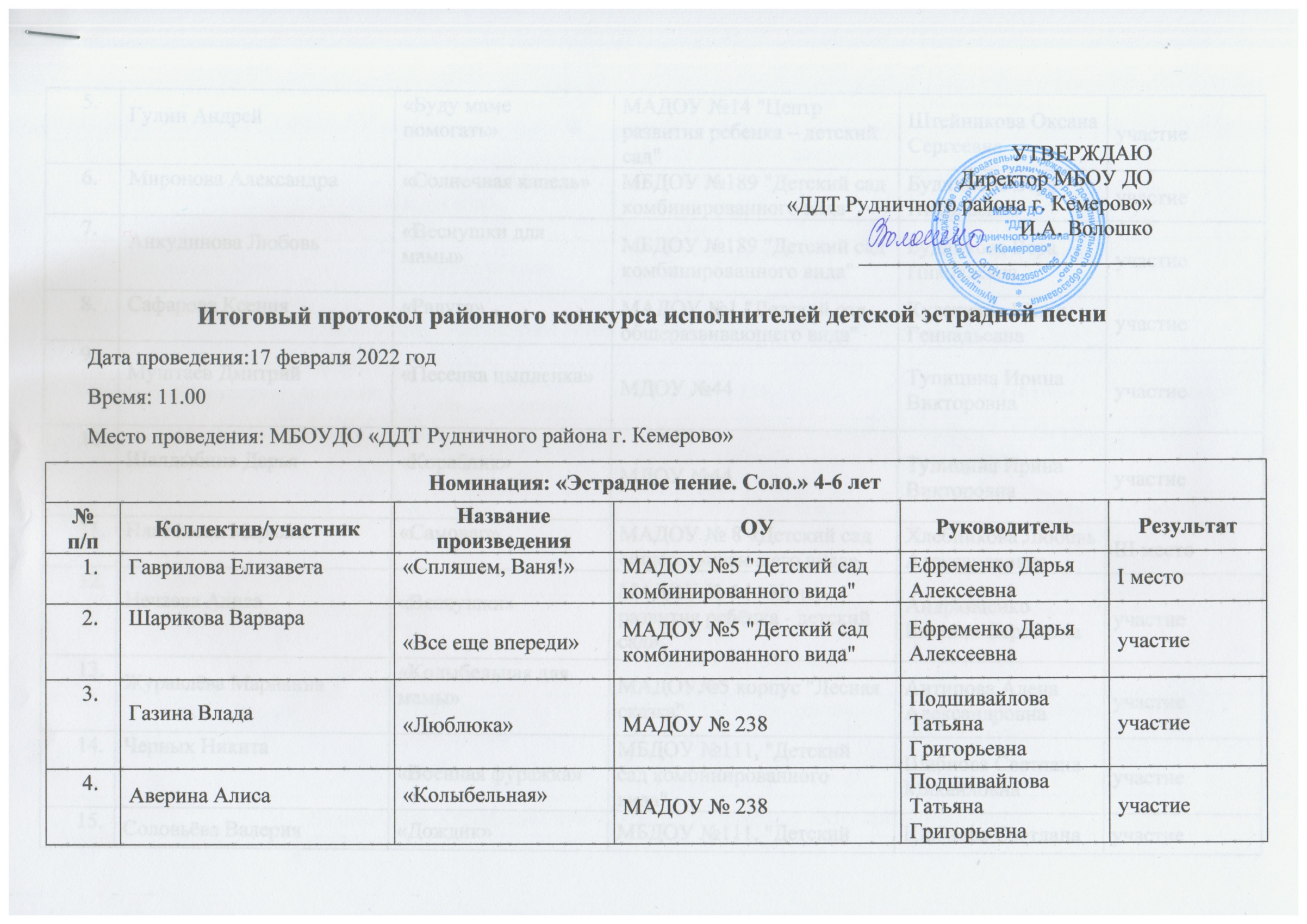 5Гулин АндрейГулин Андрей«Буду маме помогать»«Буду маме помогать»МАДОУ №14 "Центр развития ребенка – детский сад"МАДОУ №14 "Центр развития ребенка – детский сад"Штейникова Оксана СергеевнаШтейникова Оксана Сергеевнаучастиеучастие6Миронова АлександраМиронова Александра«Солнечная капель»«Солнечная капель»МБДОУ №189 "Детский сад комбинированного вида"МБДОУ №189 "Детский сад комбинированного вида"Будникова Вера НиколаевнаБудникова Вера Николаевнаучастиеучастие7Анкудинова ЛюбовьАнкудинова Любовь«Веснушки для мамы»«Веснушки для мамы»МБДОУ №189 "Детский сад комбинированного вида"МБДОУ №189 "Детский сад комбинированного вида"Будникова Вера НиколаевнаБудникова Вера Николаевнаучастиеучастие   8Сафарова КсенияСафарова Ксения«Радуга»«Радуга»МАДОУ №1 "Детский сад общеразвивающего вида"МАДОУ №1 "Детский сад общеразвивающего вида"Кулаткина Юлия ГеннадьевнаКулаткина Юлия Геннадьевнаучастиеучастие   9Муштаев ДмитрийМуштаев Дмитрий«Песенка цыпленка»«Песенка цыпленка»МДОУ №44МДОУ №44Тупицина Ирина ВикторовнаТупицина Ирина Викторовнаучастиеучастие  10Шалдыбина ДарьяШалдыбина Дарья«Кораблик»«Кораблик»МДОУ №44МДОУ №44Тупицина Ирина ВикторовнаТупицина Ирина Викторовнаучастиеучастие 11Платонова МарьянаПлатонова Марьяна«Самовар»«Самовар»МАДОУ № 8 «Детский сад общеразвивающего вида»МАДОУ № 8 «Детский сад общеразвивающего вида»Хлебникова Любовь АлександровнаХлебникова Любовь АлександровнаIII местоIII место12Нечаева АлисаНечаева Алиса«Веснушки»«Веснушки»МАДОУ № 14 «Центр развития ребёнка - детский сад»МАДОУ № 14 «Центр развития ребёнка - детский сад»Андрющенко Евгения СергеевнаАндрющенко Евгения Сергеевнаучастиеучастие13Журавлёва МарианнаЖуравлёва Марианна«Колыбельная для мамы»«Колыбельная для мамы»МАДОУ№5 корпус "Лесная сказка"МАДОУ№5 корпус "Лесная сказка"Антипова Алена АлександровнаАнтипова Алена Александровнаучастиеучастие14Черных НикитаЧерных Никита«Военная фуражка»«Военная фуражка»МБДОУ №111, "Детский сад комбинированного вида"МБДОУ №111, "Детский сад комбинированного вида"Шабнова Светлана МихайловнаШабнова Светлана Михайловнаучастиеучастие15Соловьёва ВалерияСоловьёва Валерия«Дождик»«Дождик»МБДОУ №111, "Детский сад комбинированного вида"МБДОУ №111, "Детский сад комбинированного вида"Шабнова Светлана МихайловнаШабнова Светлана Михайловнаучастиеучастие16Пудова ЗлатаПудова Злата«Маленький кораблик»«Маленький кораблик»"МБОУ ДО «Дом детского творчестваРудничного района г. Кемерово»"МБОУ ДО «Дом детского творчестваРудничного района г. Кемерово»Перадзе Владимир ГогиевичПерадзе Владимир ГогиевичII местоII место17Надымова КираНадымова Кира«Зимняя сказка»«Зимняя сказка»МАДОУ «Детский сад № 131МАДОУ «Детский сад № 131Шкуратова Евгения АнатольевнаШкуратова Евгения АнатольевнаучастиеучастиеНоминация: «Эстрадное пение. Соло.» Возрастная категория 7-9 летНоминация: «Эстрадное пение. Соло.» Возрастная категория 7-9 летНоминация: «Эстрадное пение. Соло.» Возрастная категория 7-9 летНоминация: «Эстрадное пение. Соло.» Возрастная категория 7-9 летНоминация: «Эстрадное пение. Соло.» Возрастная категория 7-9 летНоминация: «Эстрадное пение. Соло.» Возрастная категория 7-9 летНоминация: «Эстрадное пение. Соло.» Возрастная категория 7-9 летНоминация: «Эстрадное пение. Соло.» Возрастная категория 7-9 летНоминация: «Эстрадное пение. Соло.» Возрастная категория 7-9 летНоминация: «Эстрадное пение. Соло.» Возрастная категория 7-9 летНоминация: «Эстрадное пение. Соло.» Возрастная категория 7-9 лет№ п/п№ п/пКоллектив/участникКоллектив/участникНазвание произведенияНазвание произведенияОУОУРуководительРуководительРезультат1818Пятерикин СавелийПятерикин Савелий«Барабашка»«Барабашка»МАДОУ №238 «Центр развития ребенка – детский сад»МАДОУ №238 «Центр развития ребенка – детский сад»Ступина Оксана АнатольевнаСтупина Оксана Анатольевнаучастие1919Епифанцева АннаЕпифанцева Анна«Облака»«Облака»"МБОУ ДО «Дом детского творчестваРудничного района г. Кемерово»"МБОУ ДО «Дом детского творчестваРудничного района г. Кемерово»Сорока Ксения ВасильевнаСорока Ксения ВасильевнаIII место2020Кушаканова ВикторияКушаканова Виктория«Летать»«Летать»"МБОУ ДО «Дом детского творчестваРудничного района г. Кемерово»"МБОУ ДО «Дом детского творчестваРудничного района г. Кемерово»Сорока Ксения ВасильевнаСорока Ксения ВасильевнаI место2121Серов ДаниилСеров Даниил«Солдатская романтика»«Солдатская романтика»"МБОУ ДО «Дом детского творчестваРудничного района г. Кемерово»"МБОУ ДО «Дом детского творчестваРудничного района г. Кемерово»Сорока Ксения ВасильевнаСорока Ксения ВасильевнаII местоНоминация: «Эстрадное пение. Соло.» возрастная категория 10-13 летНоминация: «Эстрадное пение. Соло.» возрастная категория 10-13 летНоминация: «Эстрадное пение. Соло.» возрастная категория 10-13 летНоминация: «Эстрадное пение. Соло.» возрастная категория 10-13 летНоминация: «Эстрадное пение. Соло.» возрастная категория 10-13 летНоминация: «Эстрадное пение. Соло.» возрастная категория 10-13 летНоминация: «Эстрадное пение. Соло.» возрастная категория 10-13 летНоминация: «Эстрадное пение. Соло.» возрастная категория 10-13 летНоминация: «Эстрадное пение. Соло.» возрастная категория 10-13 летНоминация: «Эстрадное пение. Соло.» возрастная категория 10-13 летНоминация: «Эстрадное пение. Соло.» возрастная категория 10-13 лет№ п/п№ п/пКоллектив/участникКоллектив/участникНазвание произведенияНазвание произведенияОУОУРуководительРуководительРезультат2222Чумак ВалерияЧумак Валерия«Мой новый день»«Мой новый день»"МБОУ ДО «Дом детского творчестваРудничного района г. Кемерово»"МБОУ ДО «Дом детского творчестваРудничного района г. Кемерово»Сорока Ксения ВасильевнаСорока Ксения ВасильевнаII место2323Потупало ЕвгенияПотупало Евгения «Падаем и взлетаем» «Падаем и взлетаем»МБОУ «Лицей №89»МБОУ «Лицей №89»Сайбель Алина ВалерьевнаСайбель Алина ВалерьевнаIII место(без выхода на город)2424Бартосевич СофьяБартосевич Софья«Школьный блюз»«Школьный блюз»"МБОУ ДО «Дом детского творчестваРудничного района г. Кемерово»"МБОУ ДО «Дом детского творчестваРудничного района г. Кемерово»Перадзе Владимир ГогиевичПерадзе Владимир ГогиевичI место2525Чебыкина ВикторияЧебыкина Виктория«Свободная птица»«Свободная птица»"МБОУ ДО «Дом детского творчестваРудничного района г. Кемерово»"МБОУ ДО «Дом детского творчестваРудничного района г. Кемерово»Перадзе Владимир ГогиевичПерадзе Владимир Гогиевич I местоНоминация: «Эстрадное пение. Соло.» возрастная категория 14-17 летНоминация: «Эстрадное пение. Соло.» возрастная категория 14-17 летНоминация: «Эстрадное пение. Соло.» возрастная категория 14-17 летНоминация: «Эстрадное пение. Соло.» возрастная категория 14-17 летНоминация: «Эстрадное пение. Соло.» возрастная категория 14-17 летНоминация: «Эстрадное пение. Соло.» возрастная категория 14-17 летНоминация: «Эстрадное пение. Соло.» возрастная категория 14-17 летНоминация: «Эстрадное пение. Соло.» возрастная категория 14-17 летНоминация: «Эстрадное пение. Соло.» возрастная категория 14-17 летНоминация: «Эстрадное пение. Соло.» возрастная категория 14-17 летНоминация: «Эстрадное пение. Соло.» возрастная категория 14-17 лет№ п/п№ п/пКоллектив/участникКоллектив/участникНазвание произведенияНазвание произведенияОУОУРуководительРуководительРезультат2626Сорокин АндрейСорокин Андрей«Я слышу джаз»«Я слышу джаз»"МБОУ ДО «Дом детского творчестваРудничного района г. Кемерово»"МБОУ ДО «Дом детского творчестваРудничного района г. Кемерово»Перадзе Владимир ГогиевичПерадзе Владимир ГогиевичI место2727Фридрих АнгелинаФридрих Ангелина«Seize the time»«Seize the time»"МБОУ ДО «Дом детского творчестваРудничного района г. Кемерово»"МБОУ ДО «Дом детского творчестваРудничного района г. Кемерово»Перадзе Владимир ГогиевичПерадзе Владимир ГогиевичI место2828Сошникова КсенияСошникова Ксения«Радуги-дуги»«Радуги-дуги»МБОУ «Лицей №89»МБОУ «Лицей №89»Сайбель Алина ВалерьевнаСайбель Алина Валерьевна II местоНоминация: «Эстрадный вокал. Ансамбли и шоу-группы» Смешанная группа.Номинация: «Эстрадный вокал. Ансамбли и шоу-группы» Смешанная группа.Номинация: «Эстрадный вокал. Ансамбли и шоу-группы» Смешанная группа.Номинация: «Эстрадный вокал. Ансамбли и шоу-группы» Смешанная группа.Номинация: «Эстрадный вокал. Ансамбли и шоу-группы» Смешанная группа.Номинация: «Эстрадный вокал. Ансамбли и шоу-группы» Смешанная группа.Номинация: «Эстрадный вокал. Ансамбли и шоу-группы» Смешанная группа.Номинация: «Эстрадный вокал. Ансамбли и шоу-группы» Смешанная группа.Номинация: «Эстрадный вокал. Ансамбли и шоу-группы» Смешанная группа.Номинация: «Эстрадный вокал. Ансамбли и шоу-группы» Смешанная группа.Номинация: «Эстрадный вокал. Ансамбли и шоу-группы» Смешанная группа.№ п/п№ п/пКоллектив/участникКоллектив/участникНазвание произведенияНазвание произведенияОУОУРуководительРуководительРезультат2929Студия эстрадного вокала "Звуки радуги"Студия эстрадного вокала "Звуки радуги"«Всё будет хорошо»«Всё будет хорошо»МБОУ ДО "Дом детского творчества Рудничного района г. Кемерово"МБОУ ДО "Дом детского творчества Рудничного района г. Кемерово"Соколкова Арина РинатовнаСоколкова Арина РинатовнаII место3030Студия эстрадного вокала "Звуки радуги"Студия эстрадного вокала "Звуки радуги"«Гимн музыке»«Гимн музыке»МБОУ ДО "Дом детского творчества Рудничного района г. Кемерово"МБОУ ДО "Дом детского творчества Рудничного района г. Кемерово"Соколкова Арина РинатовнаСоколкова Арина РинатовнаII место3131"ОДК Кузбасса, студия эстрадного вокала«Свой голос»"ОДК Кузбасса, студия эстрадного вокала«Свой голос»«Миллион шагов»   «Миллион шагов»   МБОУ ДО "Дом детского творчества Рудничного района г. Кемерово"                 МБОУ ДО "Дом детского творчества Рудничного района г. Кемерово"                 Перадзе Владимир ГогиевичПерадзе Владимир ГогиевичI  место3232"ОДК Кузбасса, студия эстрадного вокала«Свой голос»"ОДК Кузбасса, студия эстрадного вокала«Свой голос»«Вершины»   «Вершины»   МБОУ ДО "Дом детского творчества Рудничного района г. Кемерово"                 МБОУ ДО "Дом детского творчества Рудничного района г. Кемерово"                 Перадзе Владимир ГогиевичПерадзе Владимир ГогиевичI  местоНоминация: «Эстрадный вокал. Дуэты, трио.» Возрастная категория 4-6 летНоминация: «Эстрадный вокал. Дуэты, трио.» Возрастная категория 4-6 летНоминация: «Эстрадный вокал. Дуэты, трио.» Возрастная категория 4-6 летНоминация: «Эстрадный вокал. Дуэты, трио.» Возрастная категория 4-6 летНоминация: «Эстрадный вокал. Дуэты, трио.» Возрастная категория 4-6 летНоминация: «Эстрадный вокал. Дуэты, трио.» Возрастная категория 4-6 летНоминация: «Эстрадный вокал. Дуэты, трио.» Возрастная категория 4-6 летНоминация: «Эстрадный вокал. Дуэты, трио.» Возрастная категория 4-6 летНоминация: «Эстрадный вокал. Дуэты, трио.» Возрастная категория 4-6 летНоминация: «Эстрадный вокал. Дуэты, трио.» Возрастная категория 4-6 летНоминация: «Эстрадный вокал. Дуэты, трио.» Возрастная категория 4-6 лет№ п/п№ п/пКоллектив/участникКоллектив/участникНазвание произведенияНазвание произведенияОУОУРуководительРуководительРезультат3333Дуэт Подольский Юсуф, Попков АртемДуэт Подольский Юсуф, Попков Артем«Она у нас такая нежная»«Она у нас такая нежная»МАДОУ № 8 «Детский сад общеразвивающего вида»МАДОУ № 8 «Детский сад общеразвивающего вида»Хлебникова Любовь АлександровнаХлебникова Любовь Александровнаучастие3434МАДОУ № 234"Детский сад комбинированного вида" МАДОУ № 234"Детский сад комбинированного вида" «Я живу в России»«Я живу в России»МАДОУ № 234"Детский сад комбинированного вида" МАДОУ № 234"Детский сад комбинированного вида" Барышева Жанна Евгеньевна, Халтурин Владислав ЕвгеньевичБарышева Жанна Евгеньевна, Халтурин Владислав Евгеньевичучастие3535Вокальный дуэт "Планета KIDS"Вокальный дуэт "Планета KIDS"«Печки-лавочки»«Печки-лавочки»МАДОУ №238МАДОУ №238Подшивайлова Татьяна ГригорьевнаПодшивайлова Татьяна ГригорьевнаучастиеНоминация: «Эстрадный вокал. Ансамбли и шоу-группы» Возрастная категория 4-6 летНоминация: «Эстрадный вокал. Ансамбли и шоу-группы» Возрастная категория 4-6 летНоминация: «Эстрадный вокал. Ансамбли и шоу-группы» Возрастная категория 4-6 летНоминация: «Эстрадный вокал. Ансамбли и шоу-группы» Возрастная категория 4-6 летНоминация: «Эстрадный вокал. Ансамбли и шоу-группы» Возрастная категория 4-6 летНоминация: «Эстрадный вокал. Ансамбли и шоу-группы» Возрастная категория 4-6 летНоминация: «Эстрадный вокал. Ансамбли и шоу-группы» Возрастная категория 4-6 летНоминация: «Эстрадный вокал. Ансамбли и шоу-группы» Возрастная категория 4-6 летНоминация: «Эстрадный вокал. Ансамбли и шоу-группы» Возрастная категория 4-6 летНоминация: «Эстрадный вокал. Ансамбли и шоу-группы» Возрастная категория 4-6 летНоминация: «Эстрадный вокал. Ансамбли и шоу-группы» Возрастная категория 4-6 лет№ п/п№ п/пКоллектив/участникКоллектив/участникНазвание произведенияНазвание произведенияОУОУРуководительРуководительРезультат3636«Карамельки»«Карамельки»«Дракоша»«Дракоша»МАДОУ №5 "Детский сад комбинированного вида"МАДОУ №5 "Детский сад комбинированного вида"Ефременко Дарья АлексеевнаЕфременко Дарья АлексеевнаIII место3737Вокальная группа "Лесная сказка" Вокальная группа "Лесная сказка" «Жили-были мышки»«Жили-были мышки»МАДОУ№5 корпус "Лесная сказка"МАДОУ№5 корпус "Лесная сказка"Антипова Алена АлександровнаАнтипова Алена Александровнаучастие3838Вокальная группа "Фантазеры"Вокальная группа "Фантазеры""Милый край родной""Милый край родной"МАДОУ №131 "Детский сад общеразвивающего вида" Рудничного района города Кемерово, подготовительная группа №1МАДОУ №131 "Детский сад общеразвивающего вида" Рудничного района города Кемерово, подготовительная группа №1Двойченко Елена БорисовнаДвойченко Елена Борисовнаучастие3939Вокальная группа "Смайлики"Вокальная группа "Смайлики"«Зуб молочный»«Зуб молочный»МАДОУ №239 "Детский сад комбинированного вида"МАДОУ №239 "Детский сад комбинированного вида"Зимина Жанна ВладимировнаЗимина Жанна Владимировнаучастие4040Вокальная группа "Лесная сказка" Вокальная группа "Лесная сказка" «Песенка о ленивом червяке»«Песенка о ленивом червяке»МАДОУ№5 корпус "Лесная сказка"МАДОУ№5 корпус "Лесная сказка"Антипова Алена АлександровнаАнтипова Алена Александровнаучастие4141Вокальная студия "Домисолька"Вокальная студия "Домисолька"«Новый день»«Новый день»МАДОУ №239МАДОУ №239Суханова Ольга ВалерьевнаСуханова Ольга Валерьевнаучастие4242Вокальная группа "Смайлики"Вокальная группа "Смайлики"«Край, в котором ты живешь»«Край, в котором ты живешь»МАДОУ №239 "Детский сад комбинированного вида"МАДОУ №239 "Детский сад комбинированного вида"Зимина Жанна ВладимировнаЗимина Жанна ВладимировнаII место4343«Звонкие капельки»«Звонкие капельки»«Шарики воздушные»«Шарики воздушные»МБДОУ №223 Детский сад общеразвивающего вида"    МБДОУ №223 Детский сад общеразвивающего вида"    Ефременко Дарья АлексеевнаЕфременко Дарья Алексеевнаучастие4444«Веселые нотки»«Веселые нотки»«Защитники отечества»«Защитники отечества»МАДОУ №91 «Детский сад»МАДОУ №91 «Детский сад»Шипицына Алина Сергеевна Шипицына Алина Сергеевна участие4545Вокальная группа "Лесная сказка" Вокальная группа "Лесная сказка" «Здравствуй, моя Россия»«Здравствуй, моя Россия»МАДОУ№5 корпус "Лесная сказка"МАДОУ№5 корпус "Лесная сказка"Антипова Алена АлександровнаАнтипова Алена Александровнаучастие4646Вокальная студия "Домисолька"Вокальная студия "Домисолька"Зимняя сказкаЗимняя сказкаМАДОУ №239МАДОУ №239Суханова Ольга ВалерьевнаСуханова Ольга ВалерьевнаI местоНоминация: «Эстрадный вокал. Дуэты, трио.» Возрастная категория 7-9 летНоминация: «Эстрадный вокал. Дуэты, трио.» Возрастная категория 7-9 летНоминация: «Эстрадный вокал. Дуэты, трио.» Возрастная категория 7-9 летНоминация: «Эстрадный вокал. Дуэты, трио.» Возрастная категория 7-9 летНоминация: «Эстрадный вокал. Дуэты, трио.» Возрастная категория 7-9 летНоминация: «Эстрадный вокал. Дуэты, трио.» Возрастная категория 7-9 летНоминация: «Эстрадный вокал. Дуэты, трио.» Возрастная категория 7-9 летНоминация: «Эстрадный вокал. Дуэты, трио.» Возрастная категория 7-9 летНоминация: «Эстрадный вокал. Дуэты, трио.» Возрастная категория 7-9 летНоминация: «Эстрадный вокал. Дуэты, трио.» Возрастная категория 7-9 летНоминация: «Эстрадный вокал. Дуэты, трио.» Возрастная категория 7-9 лет№ п/п№ п/пКоллектив/участникКоллектив/участникНазвание произведенияНазвание произведенияОУОУРуководительРуководительРезультат4747ДуэтЖарёхина Милана, Голодюк АлисаДуэтЖарёхина Милана, Голодюк Алиса«Будем вместе»«Будем вместе»МБОУ ДО "Дом детского творчества Рудничного района г. КемеровоМБОУ ДО "Дом детского творчества Рудничного района г. КемеровоПерадзе Владимир Гогиевич Перадзе Владимир Гогиевич II место4848Дуэт "Смайлики"Дуэт "Смайлики"«Круглая песенка»«Круглая песенка»МАДОУ №239 "Детский сад комбинированного вида"МАДОУ №239 "Детский сад комбинированного вида"Зимина Жанна ВладимировнаЗимина Жанна ВладимировнаI местоНоминация: «Эстрадный вокал. Ансамбли и шоу-группы» Возрастная категория 7-9 летНоминация: «Эстрадный вокал. Ансамбли и шоу-группы» Возрастная категория 7-9 летНоминация: «Эстрадный вокал. Ансамбли и шоу-группы» Возрастная категория 7-9 летНоминация: «Эстрадный вокал. Ансамбли и шоу-группы» Возрастная категория 7-9 летНоминация: «Эстрадный вокал. Ансамбли и шоу-группы» Возрастная категория 7-9 летНоминация: «Эстрадный вокал. Ансамбли и шоу-группы» Возрастная категория 7-9 летНоминация: «Эстрадный вокал. Ансамбли и шоу-группы» Возрастная категория 7-9 летНоминация: «Эстрадный вокал. Ансамбли и шоу-группы» Возрастная категория 7-9 летНоминация: «Эстрадный вокал. Ансамбли и шоу-группы» Возрастная категория 7-9 летНоминация: «Эстрадный вокал. Ансамбли и шоу-группы» Возрастная категория 7-9 летНоминация: «Эстрадный вокал. Ансамбли и шоу-группы» Возрастная категория 7-9 лет№ п/п№ п/пКоллектив/участникКоллектив/участникНазвание произведенияНазвание произведенияОУОУРуководительРуководительРезультат4949Вокальная группа "Смайлики"Вокальная группа "Смайлики"«Это знает всякий»«Это знает всякий»МАДОУ №239 "Детский сад комбинированного вида"МАДОУ №239 "Детский сад комбинированного вида"Зимина Жанна ВладимировнаЗимина Жанна Владимировнаучастие5050Ансамбль «Ветер времени»Ансамбль «Ветер времени»«Парус детства»«Парус детства»МБОУ ДО "Дом детского творчества Рудничного района г. Кемерово"МБОУ ДО "Дом детского творчества Рудничного района г. Кемерово"Сорока Ксения ВасильевнаСорока Ксения Васильевна I место5151Ансамбль «Ветер времени»Ансамбль «Ветер времени»«Мы вместе»«Мы вместе»МБОУ ДО "Дом детского творчества Рудничного района г. Кемерово"МБОУ ДО "Дом детского творчества Рудничного района г. Кемерово"Сорока Ксения ВасильевнаСорока Ксения Васильевна I место5252Студия эстрадного вокала "Звуки радуги"Студия эстрадного вокала "Звуки радуги"«Мамины глаза»«Мамины глаза»МБОУ ДО "Дом детского творчества Рудничного района г. Кемерово"МБОУ ДО "Дом детского творчества Рудничного района г. Кемерово"Соколкова Арина РинатовнаСоколкова Арина РинатовнаIII место5353Студия эстрадного вокала "Звуки радуги"Студия эстрадного вокала "Звуки радуги"«Мандариновое солнце»«Мандариновое солнце»МБОУ ДО "Дом детского творчества Рудничного района г. Кемерово"МБОУ ДО "Дом детского творчества Рудничного района г. Кемерово"Соколкова Арина РинатовнаСоколкова Арина РинатовнаIII место5454Ансамбль «Мир детства»Ансамбль «Мир детства»«Детство»«Детство»МБОУ ДО "Дом детского творчества Рудничного района г. Кемерово"МБОУ ДО "Дом детского творчества Рудничного района г. Кемерово"Сорока Ксения ВасильевнаСорока Ксения ВасильевнаII место5555Ансамбль «Мир детства»Ансамбль «Мир детства»«До-ре-ми»«До-ре-ми»МБОУ ДО "Дом детского творчества Рудничного района г. Кемерово"МБОУ ДО "Дом детского творчества Рудничного района г. Кемерово"Сорока Ксения ВасильевнаСорока Ксения ВасильевнаII местоНоминация: «Эстрадный вокал. Дуэты, трио.» Возрастная категория 10-13 летНоминация: «Эстрадный вокал. Дуэты, трио.» Возрастная категория 10-13 летНоминация: «Эстрадный вокал. Дуэты, трио.» Возрастная категория 10-13 летНоминация: «Эстрадный вокал. Дуэты, трио.» Возрастная категория 10-13 летНоминация: «Эстрадный вокал. Дуэты, трио.» Возрастная категория 10-13 летНоминация: «Эстрадный вокал. Дуэты, трио.» Возрастная категория 10-13 летНоминация: «Эстрадный вокал. Дуэты, трио.» Возрастная категория 10-13 летНоминация: «Эстрадный вокал. Дуэты, трио.» Возрастная категория 10-13 летНоминация: «Эстрадный вокал. Дуэты, трио.» Возрастная категория 10-13 летНоминация: «Эстрадный вокал. Дуэты, трио.» Возрастная категория 10-13 летНоминация: «Эстрадный вокал. Дуэты, трио.» Возрастная категория 10-13 лет№ п/п№ п/пКоллектив/участникКоллектив/участникНазвание произведенияНазвание произведенияОУОУРуководительРуководительРезультат5656Трио "Конфетти"Трио "Конфетти"«Моя Россия»«Моя Россия»МБОУ «Лицей №89»МБОУ «Лицей №89»Сайбель Алина ВалерьевнаСайбель Алина ВалерьевнаIII место